DIRECTION DE L’ACTION EDUCATIVE, JEUNESSE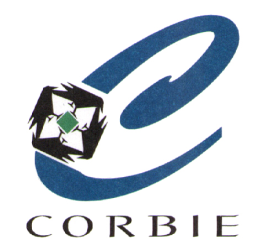 SERVICE SCOLAIRE ET CANTINERENOUVELLEMENT CANTINE 2023/2024Je soussigné(e), M. et/ou Mme _____________________________________________________, responsable deDate :							Signature :Renouvellement par le Portail Famille ou en déposant le coupon AVANT LE 16 juin 2023 en mairie 1, rue Faidherbe ou par mail : accueildaes@mairie-corbie.fr Pour toute information Tél : 03-22-96-43-86Nom de l’enfantPrénom de l’enfantEcole et Classe en 2022/2023Ecole et Classe en 2023/2024RenouvelleFréquenceFréquenceFréquenceFréquenceNom de l’enfantPrénom de l’enfantEcole et Classe en 2022/2023Ecole et Classe en 2023/2024RenouvelleLunMarJeuVen   Non   Oui   Non   Oui   Non    Oui   Non    Oui